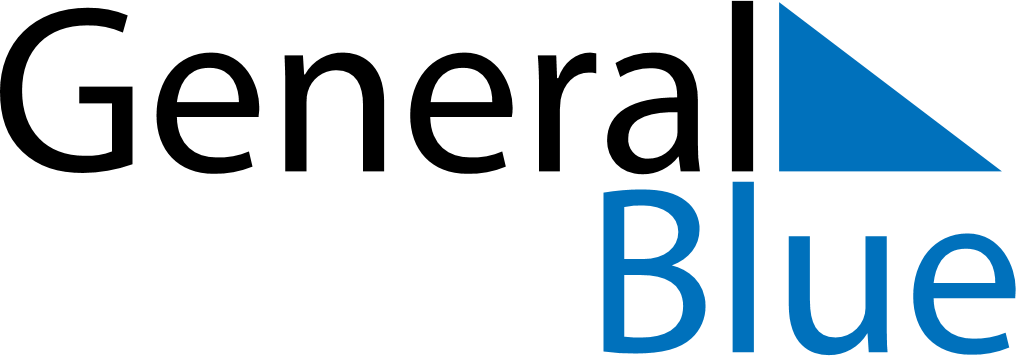 October 2021October 2021October 2021October 2021IrelandIrelandIrelandSundayMondayTuesdayWednesdayThursdayFridayFridaySaturday11234567889101112131415151617181920212222232425262728292930October Bank Holiday31